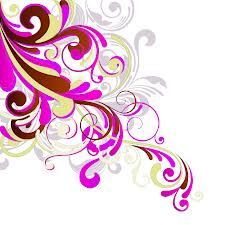 AGENDA DAS AÇÕES DA SEMU PARA O MÊS DE MARÇO03 DE MARÇO/17ParceirosDataHorárioLocalAção propostaDesenvolvimentoPúblico alvoObservaçõesSENAR/FETAR/FETAGRI/FEDERAÇÃO NACIONAL06/03/17Abertura do curso10/03/17 Encerramento do curso15h30m15h30mComunidade Indígena Marçal de SouzaAbertura do curso de Corte e Costura Módulo 2/ confecçãoEncerramento do curso com entrega de declaração de conclusãoCerimônia de abertura e encerramento do Curso com a presença de lideranças locais e SENARComunidade localSENAR/FETAR/FETAGRI/FEDERAÇÃO NACIONAL07/03/1709/03/179h30m15h30mAnhanduí – Paróquia Sta. Catarina / Padre FranciscoAbertura do Curso de Produtos DefumadosEncerramento do curso com entrega de Declaração de conclusãoCerimônia de abertura e encerramento do Curso com a presença de lideranças locais e SENARComunidade localFUNESP08/03/178hParque Belmar FidalgoAbertura das atividades da FUNESP em alusão ao Dia Internacional da MulherAbertura oficial do evento com a presença da Subsecretária de Políticas Públicas para MulherFreqüentadores do Parque e convidadosSENAR/FETAR/FETAGRI; OAB; UAB; ABMCJ;ASSETUR; SEMED; SESAU; SAS08/03/179hCasa da Mulher BrasileiraLançamento do Plano de Ações Integradas para a Cidadania da  Mulher “Mulheres de Atitude o Ano Todo” e celebração de Termos de CooperaçãoAnuncio do Plano pelo Exmo. Prefeito e assinatura de Termo de Cooperação com os diversos parceirosAssinatura de documento de recebimento da União das instalações físicas da CMBAutoridades e parceirosPresença do Superintendente do Patrimônio da União Sr. Mário Sérgio S. CostaParceirosDataHorárioLocalAção propostaDesenvolvimentoPúblico alvoObservaçõesMulheres da Aldeia08/03/1715hAldeia Urbana Marçal de SouzaVisita à aldeia pela Subsecretária de Políticas para MulherFala da Subsecretária em alusão ao Dia Internacional da MulherIndígenas da Comunidade e convidadosSolicitação das mulheres indígenasAssociação Quilombola tia Eva10/03/179hComunidade Tia EvaEntrega de Certificados dos cursos e anúncio dos próximosEntrega de Certificados juntamente com representante da FUNDACComunidade localCurso de confecção em argila de mulheres negrasSanta Casa10/03/1710hAuditório da Santa CasaMinistrar palestra com o tema                 “ Violência Doméstica e Cuidados Alternativos”Palestra proferida pela Subsecretária de Políticas para a MulherServidores da Saúde e convidadosDefensoria Pública/MS- NUDEM – Escola Superior da Defensoria Pública/MS e SED10/03/1713h30mEscola Superior da Defensoria PúblicaLançamento do Programa “Por uma Escola Mais Democrática - Incentivando a Igualdade entre Meninos e MeninasApresentação do ProjetoDiversosSEMU - convidadaFUNESP11/03/178hParque Airton SennaParticipação em atividade da FUNESP no Parque Airton Senna, alusivo ao Dia Internacional da MulherLevar ao público informações e orientações no combate à violência contra a mulherFreqüentadores do Parque e convidadosUFMS13/03/1719h30mUFMS“Relação Social de Gênero e Políticas Públicas para Mulher”Exposição do Tema – Profa. Zaira e Profa. Ana Maria GomesAcadêmicos e convidadosUCDB14/03/1719h30mAuditório do Bloco B da UCDB“Violência Contra Mulher e a Casa da Mulher BrasileiraExposição do Tema (Cida Gonçalves/ Dra. Jaqueline- Juiza/Ana LaraAcadêmicos e convidadosParceirosDataHorárioLocalAção propostaDesenvolvimentoPúblico alvoObservaçõesSecretaria Municipal de Segurança/Patrulha Maria da Penha15/03/179hEsq. Afonso Pena com 14 de Julho“Blitz educativa”Abordagem de veículos com distribuição de Panfleto informativo, técnicos e Patrulha Maria da PenhaMotoristasFUNDACSemana de 14 a 19/39hA definir“Mulher Empreendedora- uma história de persistência”Abertura de espaço para exposição e comercializaçãoMulheres envolvidas em produção e geração de rendaSENAR/FETAR/FETAGRI/FEDERAÇÃO NACIONAL20/03/1723/03/179h15h30mÁgua BonitaAbertura do Curso de Remédios Medicinais CaseirosEncerramento do curso com entrega de Declaração de conclusãoCerimônia de abertura e encerramento do Curso com a presença de lideranças locais, Sindicato das Mulheres Agricultoras de MS e SENARComunidade Água BonitaSENAR/FETAR/FETAGRI/FEDERAÇÃO NACIONAL27/03/1730/03/179h15h30mComunidade Indígena Marçal de SouzaAbertura do Curso de Remédios Medicinais CaseirosEncerramento do curso com entrega de Declaração de conclusãoCerimônia de abertura e encerramento do Curso com a presença de lideranças locais, representante do Sindicato das Mulheres Agricultoras de MS e SENARComunidade Indígena Marçal de Souza